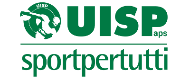 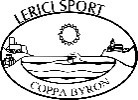 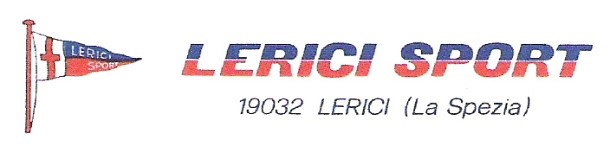 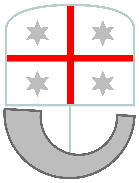 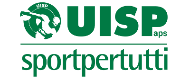 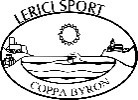     LERICI SPORT SSD ARLRegione Liguria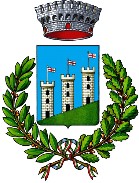 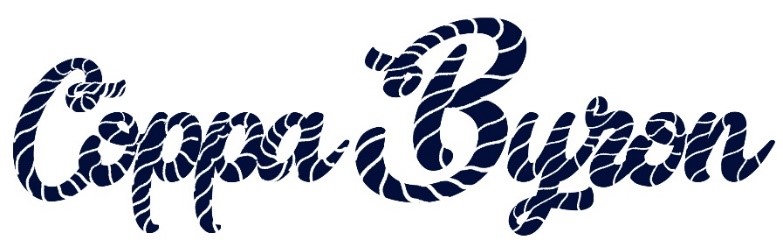 Patrocinio Comune di Portovenere	MANIFESTAZIONE INTERNAZIONALE DI NUOTO DI FONDO			LERICI (SP), 28 LUGLIO 2024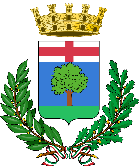 Patrocinio Comune di Lerici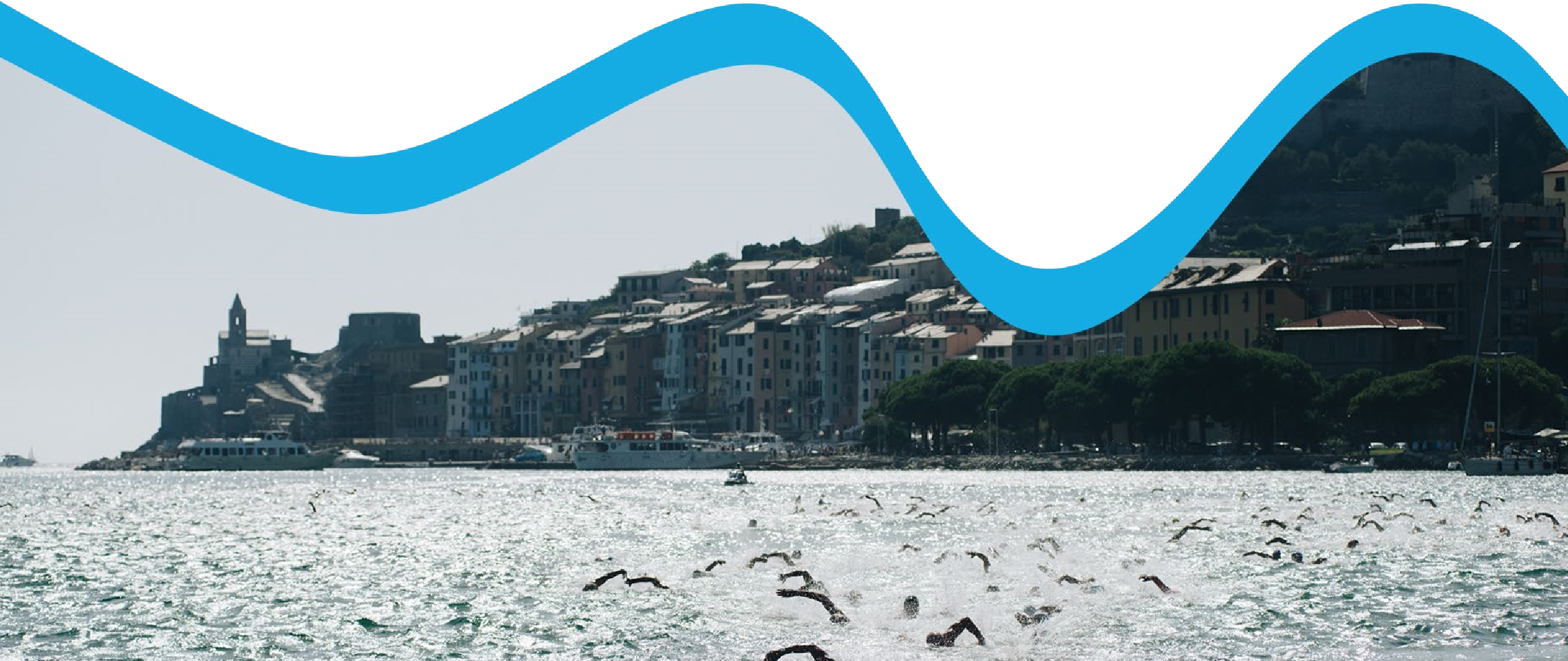 41^ COPPA BYRON  8.000METRI (IN LINEA)2^ BYRON NEXT GEN CATEGORIE GIOVANILI41^ COPPA BYRON  Fondo - 8 kmLocalità & organizzazioneOrganizzazione :Lerici Sport ssdarlLocalità :Lerici (SP) Data :28 luglio 2024Responsabile :Massimo Castagneto (379.1075253 - iscrizionibyron@libero.it) Gare in programma nella manifestazione 41^ Coppa Byron (8 km) 2^ Byron “NextGen” (1 km) Percorso 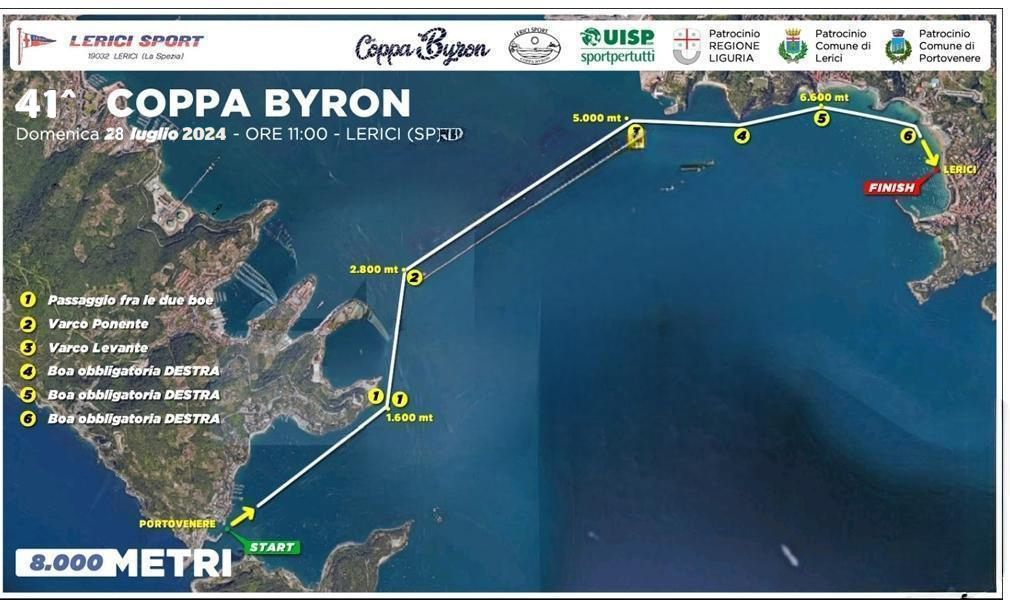 Campo gara di 8.000 mt, con percorso “in linea”Percorso segnalato da 6 boe “obbligatorie”La partenza avverrà dalla zona antistante il Porto di Portovenere (SP)   L’arrivo sarà posto nella zona antistante l’Hotel “Shelley delle Palme” e sarà costituito da una struttura galleggiante con tabellone fisso di misura regolamentareLa parte finale del percorso è costituita da un imbuto di arrivo delimitato da 2 file di galleggianti della lunghezza ognuna di 50 mt la cui imboccatura è segnalata da 2 boe L’arrivo avverrà con il passaggio degli atleti sotto la struttura galleggiante. Ogni atleta dovrà toccare il tabellone con la mano per vedersi attribuito il tempo ufficialePercorso alternativo in caso di condizioni meteo-marine avverse: Golfo di Lerici Se le condizioni meteo-marine fossero tali da non consentire lo svolgimento della gara in nessuno dei tracciati previsti, la gara potrà essere spostata negli archi temporali disponibili nel corso della manifestazione) ed infine definitivamente annullata ad insindacabile giudizio della Capitaneria di Porto e del Giudice Arbitro per salvaguardare la sicurezza degli atleti Orari manifestazione DOMENICA 	28 LUGLIO 		Piscine “Cicci Rolla” - Venere Azzurra, Lerici (SP)09.00 - 11.00 	Apertura segreteria per,accredito atleti consegna chips e ritiro pacchi gara 	Rotonda Vassallo - Lerici (SP)12.30 	Imbarco traghetto per Portovenere e riunione tecnica 	Portovenere (SP)14.00                Partenza - 41^ Coppa Byron (8 km)                                                                     Acque antistanti Hotel Shelley delle Palme, Lerici (SP)                                                            Ore 14.00   Partenza         2^ Byron NextGen” (1 km)	                               Acque antistanti Hotel Shelley delle Palme, Lerici (SP)15.30	Arrivo previsto 1° classificato 17.30 	Premiazioni  	Requisiti e regole di partecipazione COPPA BYRON La partecipazione è riservata ai seguenti atleti: Atleti “italiani” in possesso di tesseramento UISP in corso di validità Atleti stranieri“agonisti” tesserati per federazioni straniere affiliate alla LEN (LigueEuropéenne de Natation) o alla FINA (FédérationInternationale de Natation), a condizione che presentino un documento d’identità e la declarationformAtleti stranieri “non tesserati” per una società affiliata alla FIN a condizione che sottoscrivano la liability release form, accompagnata da copia di un documento d’identità Gli atleti verranno suddivisi per gruppi e categorie in base a sesso e anno di nascita: Categorie ammesse alla gara: Ragazzi, Juniores, Cadetti, Seniores Master BYRON NEXT GEN La partecipazione è riservata ai seguenti atleti: Atleti “italiani e stranieri” in possesso di tesseramento UISP in corso di validità Gli atleti verranno suddivisi per categorie in base a sesso e anno di nascita: Categorie ammesse alla gara: Esordienti B, Esordienti A, Ragazzi Il tesseramento UISP può essere richiesto in fase di iscrizione Ogni concorrente, pena la non ammissione alla gara, in fase di accredito dovrà esibire agli ufficiali di gara la tessera UISP valida per la stagione corrente Modalità di iscrizioneLe iscrizioni dovranno pervenire entro e non oltre le ore 24,00 del 22 luglio 2024Dovranno essere effettuate esclusivamente tramite l’apposita sezione presente sul sito endu.net e saranno convalidate solo dopo la verifica dell’avvenuto versamento della quota di iscrizione Saranno accettati n° 350 iscritti + atleti nazionale italiana di fondoPriorità di iscrizione: come da ordine di accredito delle tasse gara Regole di iscrizioneLa tassa di iscrizione non è rimborsabile Entro e non oltre il 1 luglio, è consentito il trasferimento della quota di iscrizione ad altro atleta, a condizione che il sostituto sia in regola con tesseramento e certificazione medica Entro e non oltre il 1 luglio, è consentito il trasferimentodella quota di iscrizione ad all’anno successivoÈ possibile effettuare la sostituzione inviando una e-mail all’indirizzo iscrizionibyron@libero.it, indicando gli estremi dell’atleta da sostituire e del suo sostituto del quale dovranno essere indicati: nome, cognome, data di nascita, società di appartenenza o, in caso di atleta non tesserato i documenti richiesti per il tesseramento. La richiesta di sostituzione non coprirà eventuali servizi aggiuntivi e adeguamenti del costo di iscrizione. Note: È possibile effettuare il trasferimento solo se l’iscrizione è stata formalizzata con il pagamento della quota prevista Il trasferimento può essere effettuato un’unica volta In caso di mancata partecipazione dell’atleta o di annullamento della gara per cause non dipendenti e/o non imputabili alla volontà degli organizzatori, compresa la revoca dell’autorizzazione allo svolgimento da parte degli Organi Pubblici competenti, per qualsiasi motivo l’iscritto nulla avrà a che pretendere dal Comitato Organizzatore, neppure a titolo di rimborso delle spese sostenute o da sostenere, valendo l’iscrizione anche come rinuncia a qualsiasi pretesa di risarcimento del danno e/o di indennizzo e/o di qualsivoglia pretesa reintegratoria e/o soddisfattiva di un eventuale pregiudizio patrimoniale subito e subendoNel caso in cui, si verificassero le condizioni per procedere allo spostamento della gara in data successiva, l’atleta iscritto avrà la possibilità di confermare la propria iscrizione o cederla ad un atleta non precedentemente iscritto, perdendo ogni diritto ad eventuale compensazione o aggiungendo eventuale differenza Per quanto non contemplato nel presente regolamento si rimanda ai regolamenti UISP e  della Federazione Italiana Nuoto Quote di iscrizione 21 APRILE-1 MAGGIO (Promo) 41^ Coppa Byron >€ 45 (incluso traghetto Lerici-Portovenere) > Solo per i primi 100 iscritti tessera uisp gratuita , +€ 5 ( tesseramento )per gli altri iscritti . 2 MAGGIO/30 GIUGNO 41^ Coppa Byron >€ 50 (incluso traghetto Lerici-Portovenere) + € 5 (Tesseramento) 1 LUGLIO /23 LUGLIO 41^ Coppa Byron >€ 60 (incluso traghetto Lerici-Portovenere) + € 5 (Tesseramento) 15 MAGGIO/23 LUGLIO 2^ Byron “NextGen” >€ 15 Modalità di pagamentoIl pagamento della quota di iscrizione, può essere effettuato utilizzando una delle modalità proposte in fase di iscrizione sul portale dedicato di ENDU.NETNon si accettano pagamenti in contanti su campo gara Informazioni Massimo Castagneto: 379.1075253 - (Responsabile Organizzazione) E-mail: iscrizionibyron@libero.itPiscina Lerici:0187.965773Pagina Facebook ufficiale: coppabyronopenwaterInfo logistiche AereoAeroporto internazionale di Pisa (a 70 km) Aeroporto di Genova (a 120 km) Bus Da La Spezia Linea L> ATCwww.atcesercizio.itBattelli (solo passeggeri) Da La Spezia, Portovenere, Riomaggiore, Manarola, Vernazza, Monterosso: > Navigazione Golfo dei Poeti www.navigazionegolfodeipoeti.itParcheggiParcheggio “La Vallata”, via Biaggini II traversa, Lerici (SP) - € 10,00 (intera giornata - fino ad esaurimento posti) Parcheggio Fincantieri, viale S. Bartolomeo 446, Loc. Muggiano (SP)- Gratuito Incluso nell’iscrizione Gadget dell’evento Rinfresco a buffet al termine della gara Servizi per gli atleti - Convenzioni - Dotazioni TecnicheServizio di Cronometraggio Automatico con doppio transponder, fornito dal MySDAMAd ogni partecipante verranno consegnati N° 2 braccialetti con Chip per la rilevazione elettronica dei tempi Tali dotazioni dovranno essere riconsegnate in perfetto stato al momento dell’arrivo. Personale addetto sarà incaricato di prelevare da ognuno degli arrivati (per tutte le distanze di gara) le dotazioni di cui sopra e di verificarne lo stato. Nel caso in cui il partecipante non sia in grado di restituire una delle dotazioni citate e/o una di esse risultasse danneggiata a quest’ultimo sarà addebitato il costo di € 20,00 per singolo braccialetto non restituito o danneggiato I Chip sono personali e non possono essere ceduti e scambiati. Devono essere indossati come previsto dal regolamento tecnico ad entrambi i polsi in modo tale da essere interamente visibili. Non possono essere piegati e devono rimanere integri Il mancato o non corretto utilizzo del chip comporterà il non inserimento nella classifica e la non attribuzione del tempo impiegato Cuffia non obbligatoria Ogni partecipante, dovrà utilizzare la boa di sicurezza, di colore ben visibile Costumi, abbigliamento e accessori da garaI costumi di gara e altre attrezzature che possono essere indossati per il nuoto in acque libere devono rispondere a quanto disposto dalla normativa della F.I.N.A. (cfr. Open Water Swimming Manual 2017 Edition e memorandum FINA 11.01.2017) Utilizzo della muta: Temperatura dell’acqua inferiore a 18°C: uso della muta obbligatorioTemperatura dell’acqua compresa tra i 18 ed i 19,9°C: uso della muta facoltativoTemperatura dell'acqua uguale o superiore a 20°C: uso della muta vietatoNon è consentito l’uso di dispositivi elettronici come orologi, cardiofrequenzimetri, GPS acquatici Tempi massimi e di percorrenza Tempo massimo: Atleti agonisti: 60 minuti dal primo atleta agonista M/FAtleti master: 90 minuti dal primo atleta master M/FPer consentire a tutti gli atleti di svolgere la gara nelle migliori condizioni di sicurezza possibili, l’organizzazione ha deciso di fissare il seguente cancello temporale: Boa N°3 (Varco di Levante - 5 km) entro 120 MINUTI dalla partenza Oltre questo intervallo, il direttore di gara avrà facoltà di fermare gli atleti che non dovessero ancora aver superato il punto di riferimento. Tali atleti saranno aiutati a salire sulla barca a loro più vicina, sulla quale completeranno il percorsoÈ vietato continuare la prova anche fuori gara, dato che l’organizzazione non potrà più garantire alcun tipo di presidio o servizio di assistenza sul percorso o nel post-garaClassifiche & PremiazioniClassifica Assoluta AGONISTI: Primi 3 atleti classificati M/F Classifica Assoluta MASTER: Primi 3 atleti classificati M/F Classifiche di Categoria AGONISTI: Primi 3 atleti classificati M/F Classifiche di Categoria MASTER: Primi 3 atleti classificati M/F Responsabilità Il Comitato Organizzatore declina ogni responsabilità per qualsiasi danno a persone o cose che occorressero durante il corso della manifestazione Sottoscrivendo l’iscrizione alla manifestazione si dichiara: di avere preso visione del presente regolamento e dei regolamenti nazionali di riferimento e di accettarli integralmente di voler adeguarsi al regolamento, alle indicazioni della direzione di gara e del personale addetto all’organizzazione di consentire l’utilizzo dei propri dati da parte dei soggetti coinvolti nell’organizzazione della manifestazione nel rispetto del GDPR Reg. 2016/679/UE di consentire l’utilizzo di foto e video, derivanti dalla propria partecipazione alla manifestazione per ogni legittimo scopo, anche pubblicitario di rinunciare a qualsiasi azione di responsabilità o rivalsa nei confronti del Comitato Organizzatore, dei suoi partner o fornitori, del personale addetto a qualsiasi titolo all’organizzazione, degli sponsor e dei patrocinatori, derivante dalla propria partecipazione alla manifestazione e ai suoi eventi collaterali Manifestazioni concomitantiNella stessa manifestazione, alle ore 14:00, si svolgerà la seconda edizione della Byron “NextGen” sulla distanza dei 1.000 mt (Amatoriale) Assegnazione titoli 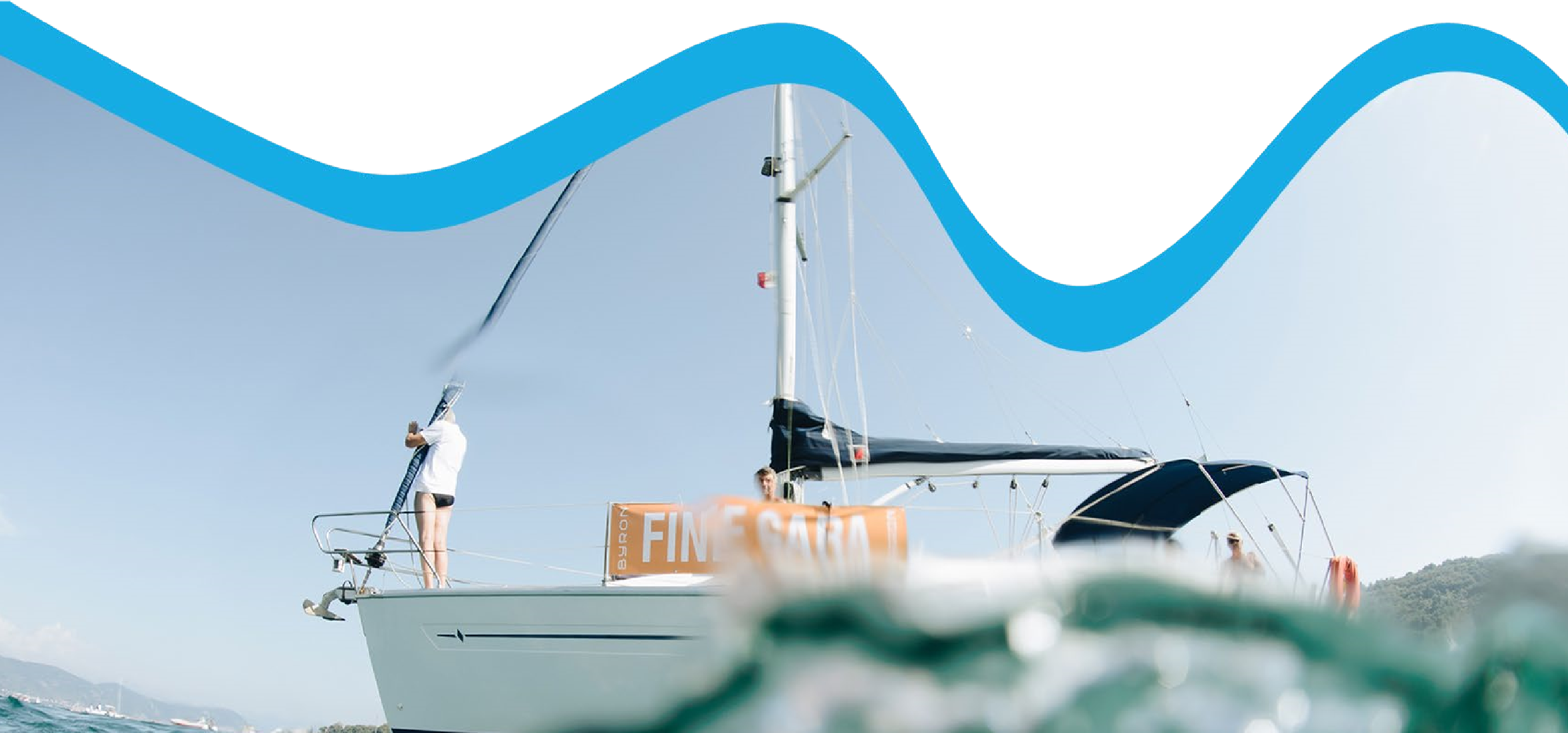 - PatrociniRegione Liguria Comune di Lerici Comune di Portovenere AGONISTI MASCHI ANNO DI NASCITA FEMMINE ANNO DI NASCITA AGONISTI Ragazzi 14-15-16 anni 2010 / 200813-14 anni 2011 / 2010AGONISTI Juniores 17-18 anni 2007 / 200615-16 anni 2009 / 2008AGONISTI Assoluta (Cad-Sen) 19 anni e oltre 2005 e prec. 17 anni e oltre 2007 e prec. MASTER ETA’ ETA’ ANNO DI NASCITA MASTER M25 25-29 anni 25-29 anni 1999 / 1995MASTER M30 30-34 anni 30-34 anni 1994/ 1990MASTER M35 35-39 anni 35-39 anni 1989 / 1985MASTER M40 ... e così di seguito per gruppi di età di cinque anni ... e così di seguito per gruppi di età di cinque anni ... e così di seguito per gruppi di età di cinque anni MASCHI ANNO DI NASCITA FEMMINE ANNO DI NASCITA Esordienti B 10-11 anni 2014 / 20139-10 anni 2015 /2014Esordienti A 12-13 anni 2012 / 201111-12 anni 2013 / 2012Ragazzi 14-15-16 anni 2010 / 200813-14 anni 2011 / 2010